Załącznik nr 5 do Regulaminu finansowania kosztów szkoleń, egzaminów lub licencji ..........................................................                   (imię i nazwisko)...............................................................                          (PESEL)……………………………………………………………                             (adres)Wniosek o zwrot kosztów przejazduZwracam się z prośbą o zwrot kosztów przejazdu na szkolenie:……………………………………………………………………………………………………………….………………………………………..			zgodnie z listą obecności za ……………………………….. – ……………………………………..Rozliczenie faktycznie poniesionych kosztów przejazdu (do ceny biletów) na szkolenie oraz powrotu środkami komunikacji publicznej na trasie:….…………………………………… - …………………………………. ilość .……….. x ………..…...... = ……..………………… zł      miejsce zamieszkania	      miejsce szkolenia….…………………………………… - …………………………………. ilość .……….. x ………..…...... = ……..………………… zł       miejsce zamieszkania	      miejsce szkolenia					Łączny koszt przejazdu wyniósł razem: .…….………….……. złKwotę zwrotu kosztów przejazdu proszę przekazać na rachunek bankowy o numerze:  …………………………………………………………………..                                                                                                                         (czytelny podpis)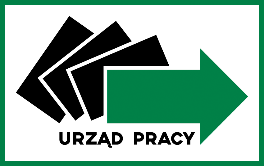 Powiatowy Urząd Pracy w Sanokuul. Rymanowska 20A, 38-500 Sanok, tel. 13 46 57 000, fax 13 46 57 001e-mail: sekretariat@sanok.praca.gov.pl, www.sanok.praca.gov.pl
skrytka ePUAP: /PUP_SANOK/SkrytkaESP 